ПРОЕКТИзменения в Положение о проведении научных исследований аспирантов ФГБОУ ВО РГАУ – МСХА имени К.А. Тимирязева1. Общие положения1. В пунктах 1.6., 1.7., 1.8. слова «научно-исследовательской работы» заменить на слова «научного исследования».2. В пункте 1.8. слова «проректора по инновационному развитию» заменить на слова «профильного проректора в соответствии с приказом Ректора «О распределении полномочий между проректорами».3. Нумерацию пунктов после пункта 1.8. заменить на 1.9., 1.10., 1.11. Лист согласования 					         к Положению о проведении научных исследований аспирантов ФГБОУ ВО РГАУ –МСХА имени К.А. ТимирязеваСОГЛАСОВАНО:Проректор по учебно-методической ивоспитательной работе                                                              С.В. ЗолотаревНачальник правового управления                                            И.В. Блем Начальник отдела лицензирования и аккредитации                                                                           Е.Д. АбрашкинаНачальник учебно-методического отдела  подготовки кадров высшей квалификации                         С.А. Дикарева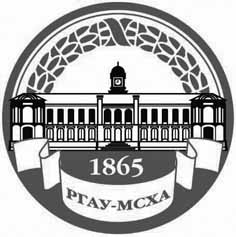 МИНИСТЕРСТВО СЕЛЬСКОГО ХОЗЯЙСТВА РОССИЙСКОЙ ФЕДЕРАЦИИФедеральное государственное БЮДЖЕТНОЕ образовательное учреждение  высшего образования «российский государственный аграрный университет – МСха имени К.А. Тимирязева»
 (ФГБОУ ВО ргау - МСХА имени К.А. Тимирязева)ПРИНЯТОна Учёном совете УниверситетаПротокол № ________от «__»______________2017 г.УТВЕРЖДАЮ:Исполняющий обязанности Ректора __________________ Г.Д. Золина«___»__________________2017 г.Регистрационный № ________